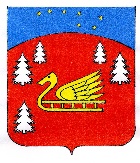 Администрация муниципального образования Красноозерноесельское поселение муниципального образования Приозерский муниципальный район Ленинградской областиП О С Т А Н О В Л Е Н И Е        От 09.10.2023 года                                № 364  Руководствуясь приказом Министерства строительства и жилищно-коммунального хозяйства Российской Федерации от 29.08.2023 N 619/пр "О показателях средней рыночной стоимости одного квадратного метра общей площади жилого помещения по субъектам Российской Федерации на IV квартал 2023 года», Методическими рекомендациями по определению норматива стоимости одного квадратного метра общей площади жилья в муниципальных образованиях Ленинградской области и стоимости одного квадратного метра общей площади жилья на сельских территориях Ленинградской области, утвержденными распоряжением Комитета по строительству Ленинградской области от 13.03.2020 года №79 «О мерах по обеспечению осуществления полномочий Комитета по строительству Ленинградской области по расчету размера субсидий и социальных выплат, предоставляемых на строительство (приобретение) жилья за счет средств областного бюджета Ленинградской области в рамках реализации на территории Ленинградской области мероприятий государственных программ Российской Федерации «Обеспечение доступным и комфортным жильем и коммунальными услугами граждан Российской Федерации» и «Комплексное развитие сельских территорий», а также мероприятий  государственных программ ЛО «Формирование  городской среды и  обеспечение качественным жильем граждан на территории Ленинградской области» и «Комплексное развитие сельских территорий Ленинградской области», Уставом  муниципального образования Красноозерное  сельское  поселение, Уставом муниципального образования Красноозерное  сельское  поселение, Постановлением администрации муниципального образования Красноозерное  сельское   поселение муниципального образования Приозерский муниципальный район Ленинградской области ПОСТАНОВЛЯЕТ:1. Утвердить норматив стоимости одного квадратного метра общей площади жилья на четвертый квартал 2023 года на территории Красноозерного поселения, применяемый в рамках реализации мероприятия по обеспечению жильем молодых семей федерального проекта «Содействие субъектам Российской Федерации в реализации полномочий по оказанию государственной поддержки гражданам в обеспечении жильем и оплате жилищно-коммунальных услуг» государственной программы Российской Федерации «Обеспечение доступным и комфортным жильем и коммунальными услугами граждан Российской Федерации», а также мероприятий по улучшению жилищных условий молодых граждан (молодых семей) и по улучшению жилищных условий граждан с использованием средств ипотечного кредита (займа) государственной программы Ленинградской области «Формирование городской среды и обеспечение качественным жильем граждан на территории Ленинградской области» в размере  117 700,78 (сто семнадцать тысяч семьсот) рублей 78 копеек (расчет приведен в Приложении 1).2. Отделу информационных технологий разместить настоящее постановление на официальном сайте администрации Красноозерное сельское поселение муниципального района Ленинградской области.3. Контроль за исполнением постановления оставляю за собой.   Главы администрации                                                                           А.В. Рыбак	  	   Исп. Залевская И.С.. тел. 8(81379) 67-516Разослано: дело-2, прокуратура-1,,отдел по жил.политике-1Приложение 1                                                                                         к постановлению администрации                                                                                 МО Красноозерное сельское поселение                                                                                                     от 09.10.2023    года   № 364РАСЧЕТстоимости кв. метра общей площади жильяна  четвертый квартал 2023 годапо муниципальному образованию Красноозерное сельское поселениюПриозерского муниципального  района Ленинградской области1 этап По данным заключенных договоров на приобретение, представленных участниками мероприятий, реализуемых в рамках федеральных и региональных программ: Ст_дог = 0 руб/кв.м.По данным застройщиков:             Ст. кред = 93 000 руб./кв.м.Ст.строй = 125 000 руб./кв.м.ООО «Викинг-Недвижимость» 125 000 руб./кв.м.  Официальная информация Росстата за II 2023 года:Пр. стат. 153 047,61 руб./кв.Вт. стат. 123 663,13 руб./кв.Ст.стат. = Пр.стат.+Вт. Стат.                                              2153 047,61+123 663,13=138 355,37 руб/кв.м.                              2Ст.стат. = 138 355,37 руб/кв.м.2 этап. Среднее значение 1 кв.м. общей площади жилья по Красноозерное  сельскому поселениюСр.кв.м = Ст. дог*0,92 + Ст. кред*0,92 + Ст. строй +Ст. стат                                                493 000*0,92+138 355,37 + 125 000= 116 305,12 руб/кв.м.                               3Ср_квм = 116 305,12 руб/кв.м.3 этап.К дефл – индекс-дефлятор, определяемый уполномоченным федеральным органом исполнительной власти на основании дефляторов по видам экономической деятельности, индекса потребительских цен, на расчетный квартал.К дефл = 1,012СТ_ квм = Ср_ квм * К_ дефл = 116 305,12 х 1,012= 117 700,78 руб./кв. м. СТ_квм=117 700,78 уб./кв. м.Показатель (норматив) средней рыночной стоимости одного квадратного метра общей площади жилья по Ленинградской области на четвертый  квартал 2023 года, утвержден приказом Минстроя России от 29.08.2023 N 619/пр "О показателях средней рыночной стоимости одного квадратного метра общей площади жилого помещения по субъектам Российской Федерации на IV квартал 2023 года» - 138 355,00  руб./кв.м.О нормативе стоимости одного квадратного метра общей площади жильяна четвертый  квартал 2023 года  Красноозерное сельское поселение МО Приозерский муниципальный район Ленинградской областиПо данным риэлтерских организаций (г. Приозерск):Агентства недвижимостиСтоимость 1 кв.м.,руб.ООО «АЛЕКСАНДР-НЕДВИЖИМОСТЬ»93 000ООО «ВикингСтройИнвест»125000АО «ЛенОблАИЖК»                                                      0Наименование муниципального образованияРасчётные показателиРасчётные показателиРасчётные показателиРасчётные показателиРасчётные показателиРасчётные показателиРасчётные показателиНаименование муниципального образованияСТ_квмСр_кв.м.Ст_догСт_кредСт_стройСт_статУстановленный норматив стоимости одного квадратного метраобщей площади жилья на 4 квартал 2023 годаПриозерское городское поселение117 700,78116 30512093 000125 000138 355,37117 700,78